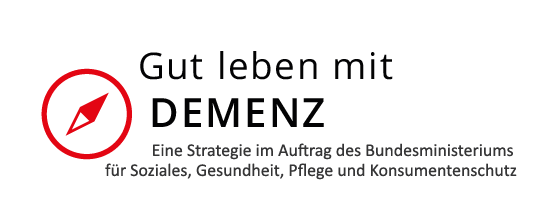 Austausch Demenzberatung / Caring Communities Protokoll 
24.1.2022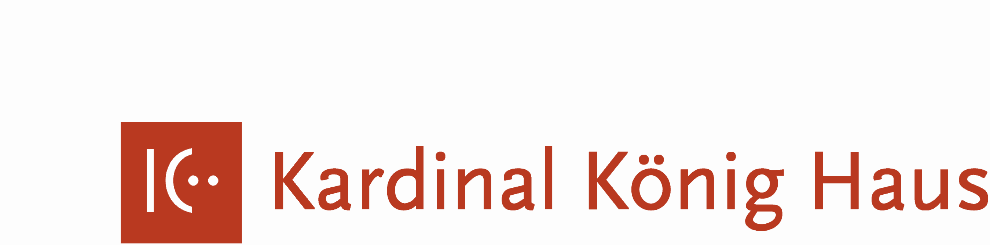 Teilnehmer*innen: Petra Plunger, Karin Ondas, Tatjana Pospisil, Silvia Tromayr, Norbert Partl, Anita Augsten, Karin Landauer, Klaus Friedrich, Lisa Weidinger, Ines Jungwirth, Sonja Rieder, Verena Bramböck, Andreas Trubel, Andrea Stix, Carina Brauneis, Claudia KnopperImpulsgeberin: 
Assoc. Prof.in Dr.in Elisabeth Reitinger, Institut für Pflegewissenschaft, Universität WienDas Video zum Impuls ist verfügbar unter: https://youtu.be/owNROycAdek , Folien auf www.demenzfreundlich.at/vernetzung Vorgestellt wurden der Ansatz und die wesentlichen Ergebnisse der Studie „Menschen mit Demenz und (assistive) Technologie. https://pflegewissenschaft.univie.ac.at/fileadmin/user_upload/i_pflegewissenschaft/Download_Projekte/AAL_Dem_Bericht_Uni_Wien_BMSGPK.pdfInfos zu diversen Produkten und Tools: Broschüre Deutsche Alzheimer-Gesellschaft (2021): https://www.deutsche-alzheimer.de/fileadmin/Alz/pdf/Broschueren/Tablets_Sensoren_Co.pdf 
Lösungsideen Deutsche Alzheimer-Gesellschaft: https://www.deutsche-alzheimer.de/mit-demenz-leben/technische-hilfen 
Katalog Demenz Support Stuttgart (2019): https://www.demenz-support.de/media/desswork_4_3_produktkatalog_2019.pdf 
Artikel APA Science (über Produktentwicklung): https://science.apa.at/power-search/16501588311234474263 Radiobeitrag Chancen und ethische Grenzen (D, 2022): https://www.deutschlandfunk.de/senioren-und-sensoren-chancen-und-ethische-grenzen-von-technischer-hilfe-dlf-cb410c77-100.html Födermöglichkeit: https://www.volkshilfe.at/was-wir-tun/positionen-projekte/pflege/fonds-demenzhilfe-oesterreich/ Musterwohnung in Innsbruck ab ca. Juli 2022 (unterstützt von: https://www.longleif.de/) NÄCHSTE TERMINE:24.2., 14.00-15.30 Uhr, Thema Basisbildung Demenz26.4. Vernetzungstag (in Präsenz, Wien): Frühe Formen von DemenzAlle Infos (auch zoom Links unter: www.demenzfreundlich.at/vernetzung) 